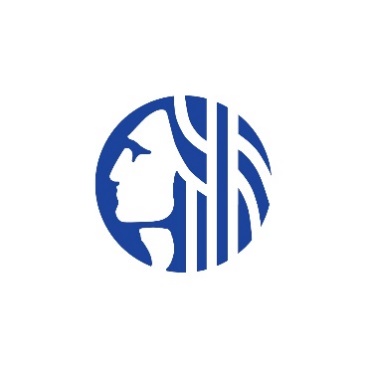 City of SeattleHuman Services Department2017Home Delivered MealsRequest for ProposalApplicationInstructions and MaterialsThis Application Instructions and Materials packet contains information and materials for respondents applying for the 2017 Home Delivered Meals Request for Proposal (RFP). The RFP Guidelines is a separate document that outlines the RFP award process and provides more details on the service and funding requirements.Completed application packets are due by 12:00 p.m. on Wednesday, May 24, 2017.Application packets must be received in person, by mail, or electronic submission.  No faxed or e-mailed proposals will be accepted.  Proposals must be received and date/time stamped by the 12:00 p.m. deadline on Wednesday, May 24, 2017. Late or incomplete proposals or proposals that do not meet the minimum eligibility requirements outlined in this RFP will not be accepted or reviewed for funding consideration.Applicants must make arrangements to ensure that applications are received by HSD by the deadline, regardless of the submission method selected.  When using HSD’s Online Submission System, it is advisable to upload application documents several hours prior to the deadline in case you encounter an issue with your internet connectivity which impacts your ability to upload documents.  HSD is not responsible for ensuring that applications are received by the deadline.Electronic Submittal:  Application packets may be submitted electronically via HSD’s Online Submission System at http://web6.seattle.gov/hsd/rfi/index.aspx.Hand Delivery or US Mail:  The application packet can be hand-delivered or mailed to:Seattle Human Services DepartmentRFP Response – Home Delivered Meals Attn:  Angela Miyamoto Delivery 			Address	Mailing Address700 5th Ave., 58th Floor		P.O. Box 34215Seattle, WA 98104-5017	Seattle, WA 98124-4215Applications will be rated only on the information requested and outlined in this RFP, including any clarifying information requested by HSD.  Do not include a cover letter, brochures, or letters of support.  Applications that do not follow the required format may be deemed ineligible and may not be rated.The application should be typed or word processed on double-sided, letter-sized (8 ½ x 11-inch) sheets.  Please use one-inch margins, single spacing, and minimum size 11-point font.The application may not exceed a total of 12 pages including the narrative sections and attachments (unless the attachment is requested and specifically states that it will not count toward the page limit).   Pages which exceed the page limitation will not be included in the rating.Organize your application according to the section headings that follow in Section III.  For the narrative questions, please include section titles, and question numbers.  You do not need to rewrite the questions for specific elements of each question.Write a narrative response to sections A – E.  Answer each section completely according to the questions.  Do not exceed a total of 12 pages for sections A – E combined.AT APPLICATION SUBMITTALTo be considered Complete, your application packet must include all of the following items or the application will be deemed incomplete and will not be rated:A completed and signed two-page Application Cover Sheet (Attachment 2).A completed Narrative response (see Sections II & III for instructions).A completed Summary of Proposed Deliverables Attachment 3).A completed Proposed Personnel Detail Budget (Attachment 4).A completed Meal Cost Worksheet (Attachment 5).A completed two-page Proposed Program Budget (Attachment 6).Roster of your agency’s current Board of Directors.Minutes from your agency’s last three Board of Directors meetings.Current verification of nonprofit status or evidence of incorporation or status as a legal entity.  Your agency must have a federal tax identification number/employer identification number.If your agency has an approved indirect rate, a copy of proof that the rate is approved by an appropriate federal agency or another entity.If you are proposing to provide any new (for your agency) services, attach a start-up timeline for each service.If you are proposing a significant collaboration with another agency, attach a signed letter of intent from that agency’s Director or other authorized representative.AFTER MINIMUM ELIGIBILITY SCREENING AND DETERMINATION OF A COMPLETED APPLICATION If HSD does not already have them on file, any or all of the following documents may be requested after applications have been determined eligible for review and rating.  Agencies have four (4) business days from the date of written request to provide requested documents to the RFP coordinator:A copy of the agency’s current fiscal year’s financial statements reports, consisting of the Balance Sheet, Income Statement and Statement of Cash Flows, certified by the agency’s CFO, Finance Officer, or Board Treasurer. A copy of the agency’s most recent audit report.A copy of the agency’s most recent fiscal year-ending Form 990 report. A current certificate of commercial liability insurance. Note: if selected to receive funding, the agency’s insurance must conform to MASA requirements at the start of the contract.Attachment 1:	Application ChecklistAttachment 2:	Application Cover SheetAttachment 3:	Summary of Proposed DeliverablesAttachment 4:	Proposed Personnel Detail Budget Attachment 5:	Meal Cost WorksheetAttachment 6:	Proposed Program BudgetAttachment 7:	Cities and Regions of King CountyAttachment 8:	Website ReferencesAttachment 9:	Dietary Reference Intake (DRI)Attachment 10:	Nutrition Risk ScreeningAttachment 11:	Partnership Expectations2017 Home Delivered Meals RFPApplication ChecklistThis optional checklist is to help you ensure your application is complete prior to submission.  Please do not submit this form with your application.Have you….	Completed and signed the 2-page Application Cover Sheet (Attachment 2)?*	Completed each section of the Narrative response?Must not exceed 12 pages (8 ½ x 11), single spaced, double-sided, size 11 font, with 1 inch margins.Page count does not include the required forms (Attachments 2, 3, 4, 5 and 6) and supporting documents requested in this RFP.A completed narrative response addresses all of the following:	Program Design Description (30%)	Capacity and Experience (30%)	Collaborations and Subcontracting (15%)	Cultural Competency and Responsiveness (15%)	Budget and Leveraging (10%)	Completed Summary of Proposed Deliverables Attachment 3)?*	Completed Proposed Personnel Detail Budget (Attachment 4)?*	Completed Meal Cost Worksheet (Attachment 5)?*	Completed Proposed Program Budget (Attachment 6)?*	Attached the following supporting documents?*	Roster of your current Board of Directors 	Minutes from your agency’s last three Board of Directors meetings	Current verification of nonprofit status or evidence of incorporation or status as a legal entity	If your agency has an approved indirect rate, have you attached a copy of proof that the rate is approved by an appropriate federal agency or another entity?	If you are proposing to provide any new services (for your agency), have you attached a start-up timeline for each service, beginning March 1, 2018?*	If you are proposing a significant collaboration with another agency, have you attached a signed letter of intent from that agency’s Director or other authorized representative?**These documents do not count against the 12 page limit for the proposal narrative section.All applications are due to the City of Seattle Human Services Department by 12:00 p.m. on Wednesday, May 24, 2017.  Application packets received after this deadline will not be considered.  See Section I for submission instructions.City of SeattleHuman Services Department2017 Home Delivered Meals RFP Application Cover Sheet2017 Home Delivered Meals RFP Summary of Proposed Deliverables*Example based on 1,000 total participants and 100,000 total meals.	Optional Service: 2017 Home Delivered Meals RFP Proposed Personnel Detail BudgetJanuary 1, 2018-December 31, 20182017 Home Delivered Meals RFPMeal Cost WorksheetProvide a brief description of costs associated with each category and the estimated amount for the program year.  Total cost (sum of direct and indirect costs) should align with Total Program Cost/Total Expenditures on Proposed Line Item Budget, Attachment 5. Complete a separate worksheet if costs differ between General Diet or Special Diet meals. Type of meal:      General Diet      Special Diet        Both*Food is included in operating supplies (Item #2200) on the line item budget (Attachment 5).2017 Home Delivered Meals RFP Proposed Program BudgetJanuary 1, 2018-December 31, 20186 Administrative Costs/Indirect Costs:  Human Services Department policy places a fifteen percent (15%) cap on reimbursement for agency indirect costs, based on the total contract budget.  Restrictions related to federal approved rates and grant sources still apply.Cities and Regions of King CountyComplete list of Sub Region by Zip Code and City Name can be found here: http://www.agingkingcounty.org/about-us/contracted-providers/ Under “Sub-Region by Zip Code”Website ReferencesSenior Nutrition Program Standards: https://www.dshs.wa.gov/sites/default/files/ALTSA/hcs/documents/SNPStandards.pdf Public Health – Seattle and King County, Permanent food service business permit:http://www.kingcounty.gov/depts/health/environmental-health/food-safety/food-business-permit/permanent.aspxAging and Disability Services, National Aging Program Information System (NAPIS) reporting file specifications:http://www.agingkingcounty.org/wp-content/uploads/sites/185/2016/09/HdDataSpecs.pdf 33% Dietary Reference Intake (DRI) (Highest level required for all adults age 51-70 and >70)Reference: https://fnic.nal.usda.gov/sites/fnic.nal.usda.gov/files/uploads/estimated_average_requirements.pdf; http://health.gov/dietaryguidelines/2015/guidelines/appendix-7/ *Nutrients marked with an asterisk (*) are found on the Nutrition Facts Label. At a minimum, these must be included in a nutrient analysis report. ** 2300 mg per 2015 DGA There is strong evidence for the benefit of lowering sodium for people who have high blood pressure, e.g. 1500 mg per day. # It is very difficult to achieve this level of Vitamin D from food alone. Vitamin D supplementation is generally recommended for older adults.Nutrition Risk ScreeningSenior Nutrition Program Standards:“Nutrition screening is a first step in identifying individuals at nutritional risk or with malnutrition. The OAA requires nutrition programs to provide nutrition risk screening. At a minimum, nutrition program service providers must administer the DETERMINE your Nutritional Risk checklist published by the Nutrition Screening Initiative (NSI) to participants and determine their nutrition risk scores.”Partnership ExpectationsApplicant agency responsibility to include, but not limited to:Compliance with contract and program standardsTechnical assistance including data collection, generating reports, establishing a system to meet data and reporting requirementsRecord keeping and invoicingMemorandum of agreement signed and dated by each party. To include, but not limited to:Program outreachVolunteer support including stipends or recruiting volunteersStaffing - responsibilities and obligations of each partyCosts or payments, if any, to be paid or incurred by either partySubmission Instructions & DeadlineFormat InstructionsProposal Narrative & Rating CriteriaNarrative Questions Program Design Description (30 percent)Describe your program model and outline the key service components in your program.  Including:Assessment and enrollment: Describe your assessment and enrollment process including key staff (who conducts the assessment and their relevant qualifications) and time frame (inquiry, assessment, enrollment and food delivery). Describe the process for conduction of the Nutrition Screening Intake with participants.Menus: Develop and attach menu choices with nutrient analysis showing that DRI requirements are met for one week of meals (minimum of ten meals) for your proposed program. Nutrient restricted Special Diets should include an analysis with nutrient reference point if target values are less than the DRI.  All components that are included with the meal should be included in the nutritional analysis (E.g. bread, rice, milk, etc). Menus will not count toward maximum page limit. Describe how your program will address cultural or other dietary preferences of participants.Meal preparation: Explain your meal preparation process, including where the meals will be prepared and by whom. Describe relevant qualifications, training, experience, and supervision of staff/volunteers involved in meal preparation. Describe how you will ensure and monitor safety and hygiene regarding food preparation. Describe how/where you purchase food, and your systems for monitoring food costs and inventory.  Meal ordering and delivery: Describe how participants order meals. Explain how meals will be delivered, including: who will deliver them; screening for staff/volunteers; and training and other supports for delivery staff/volunteers. Describe how you will ensure and monitor safety and hygiene regarding meal delivery, including systems for packaging and maintaining appropriate temperatures. Describe your methods for soliciting and collecting participant donations.  Additional Services: Describe the nutrition educational activities provided to enhance the participant’s health and well-being. Describe how your program identifies and responds to additional needs presented by participants during the assessment, ordering and delivery processes. Describe your strategy for outreach and method of implementation.Describe the focus population(s) and priority community(ies) to be served.Describe how your program will recruit the focus population(s) and priority communities listed in Sections VI of the funding guidelines and any other priority community(ies) or focus population(s).Describe your understanding of the unique characteristics and experiences of these populations such as strengths, needs, concerns, geographic region, age, ethnicity, language, and other defining attributes.Complete the Summary of Deliverables (Attachment 3) to indicate the number of meals/participants by geographic region. This will not count toward maximum page limit. Service must be provided in all regions of King County to be considered for funding.  Attach your client satisfaction survey and describe how you plan to incorporate feedback to improve your program and gauge service reliability. Client satisfaction survey will not count toward maximum page limit.Rating Criteria – A strong application meets all of the criteria listed below.Applicant demonstrates an ability to comply with program requirements and incorporates approaches that contribute to high quality programs.Applicant thoroughly describes assessment and enrollment process including conducting the Nutrition Screening Intake with participants.  General and Special diet menus meet nutritional needs of older adults and are appropriate for the cultural and dietary needs of participants.Applicant thoroughly describes meal preparation, ordering and delivery process with appropriate staffing to match service descriptions.  Applicant describes nutrition education activities enhancing the participant’s health and well-being. Applicant demonstrates an ability to connect participants to appropriate social resources to address their specific needs. Applicant describes outreach and method of implementation.Applicant clearly defines the priority community(ies) and focus population(s).The program description shows a strong connection with the priority community(ies) and focus population(s) and an understanding of their strengths, needs, and concerns.Applicant demonstrates an understanding of the unique characteristics and experiences of the priority community(ies) and focus population(s).Applicant plans to serve all regions of King County.Applicant demonstrates a plan to incorporate input from program participants and gauge service reliability.Capacity and Experience (30 percent)Describe your organization’s success providing home delivered meals or serving the community identified in your proposal. If your agency has no experience delivering the service, describe any related experience and a plan for rapid development of service capacity, and attach a start-up timeline. Home delivered meal services need to be fully operational by March 1, 2018. Your organization must have at least two years of successful experience in providing food or nutrition related services or in serving the community identified in the application. Describe your organization’s ability to address changes in funding, staffing, changing needs in the community, and developing and/or maintaining board or leadership support.Describe your plan for staff recruitment, training, supervision and retention for the proposed program. Complete the Proposed Personnel Detail Budget (Attachment 4). Budget worksheets will not count toward maximum page limit. Provide a list of and a brief job description for all key personnel who will have a significant role in program coordination and service delivery.   Describe your organization’s experience with data management – collecting, storing, and analyzing client information and program activities.  What is your technical capacity for tracking client information and producing reports?Rating Criteria – A strong application meets all of the criteria listed below.The program description demonstrates the applicant’s experience in delivering home delivered meals or serving the community identified in this proposal for at least two years, OR (for applicants providing the service for the first time) the applicant presents a clear and realistic description and timeline for launching a new service.Applicant demonstrates successful experience adapting to changes in funds and community needs.Applicant’s leadership is likely to provide strong ongoing support for the service proposed.Applicant describes processes for maintaining quality staff with positions and personnel budget that matches the levels needed to run the program as described.Applicant demonstrates an understanding of and capacity for data management and reporting.C. collaborations and subcontracting (15 percent)Part A of this section refers to general program collaborations that support the program’s ability to meet intended outcomes. Part B refers to subcontracting agreements that are jointly designed to achieve results and racial equity. Complete both sections if you plan to subcontract with another organization. Part A 1.     Describe how the proposed project will collaborate with other agencies/programs to deliver services. What are the benefits of this effort for program participants?  Please identify any areas that will consolidate the provision of services across agencies.2.      If the proposal includes collaborations, name the agencies in this arrangement.  Explain the roles and responsibilities of the various agencies.  Please provide a letter of collaboration from any agency providing key program elements.  Collaboration letters will not be counted toward the maximum page limit.3.      Describe how you will refer clients, in a proactive, seamless, client-friendly manner, to other programs and agencies that support participants.Rating Criteria – A strong application meets all of the criteria listed below.Applicant describes effective collaborations that enhance service quality, minimize duplication, enhance the resources available and provide benefit to program participants.Applicant has submitted letters of collaboration from agencies that describe each agency’s role in providing key program elements. Applicant describes how clients will be referred to other programs and agencies in a proactive, seamless, client-friendly manner.Part B Complete this section if your agency will enter into a subcontracting relationship with another agency to provide services. Describe the proposed agreement including the agencies involved, the roles of each partner organization, and how the agreement was jointly designed. Include elements in Attachment 11. Describe how this partnership will support the provision of services to focus populations, the intended results, and racial equity goals of this RFP. Describe how the applicant agency and subcontracting organization will work together. How will this support build the capacity of each organization to meet program outcomes and reporting requirements?Describe how financial resources will be distributed between the partner agencies. Rating Criteria – A strong application meets all of the criteria listed below.Applicant describes effective partnership that show clear roles and responsibilities of each partner including elements in Attachment 11 such as program outreach, recruiting volunteers and staffing obligations, and financial responsibilities. Applicant’s partnership supports the program’s ability to provide appropriate services to focus populations. Applicant agency has the capacity and ability to provide technical assistance and support to the smaller agency. Partnership is mutually beneficial to each organization. Applicant will equitably distribute resources to support the subcontracted agency in delivery of services.  D.  Cultural Competency AND responsiveness (15 percent)Describe your experience providing services to diverse groups, including communities of color, immigrants and refugees, low-income populations, and English language learners. Describe your approach to providing culturally relevant services at all levels of service delivery (intake, assessment, ordering, delivery, meals, outreach, nutrition education, reassessment) for non-English proficient and minority elders.What challenges and successes have you experienced, or do you anticipate, in providing services to people from diverse cultural and economic backgrounds?Describe how the agency board and staff represent the cultural, linguistic and socio-economic background of program participants.Describe your program’s strategy for ensuring cultural and linguistic competence is infused through your policies, procedures and practices.What kind of trainings does your agency provide to support cultural competency?Rating Criteria – A strong application meets all of the criteria listed below.Applicant demonstrates understanding of cultural competence and describes how cultural competence is incorporated into the program and service delivery.Applicant has a proven track record of providing culturally and linguistically relevant services to diverse priority community(ies) and focus population(s).Applicant demonstrates the ability to provide culturally competent services within diverse communities and shows an understanding of the challenges.Applicant’s staff composition reflects the cultural and linguistic characteristics of the priority community(ies) and focus population(s).Applicant’s board composition reflects the cultural and linguistic characteristics of the priority community(ies) and focus population(s).Applicant describes existing policies and procedures, or a strategy to develop policies and procedures that demonstrate a respect and appreciation for the cultural and linguistic characteristics of the priority community(ies) and focus population(s).Applicant has demonstrated a commitment to ongoing training and development within the agency to promote and support culturally competent service delivery.E.   Budget and Leveraging (10 percent)How many meals do you intend to serve? Complete the Meal Cost Worksheet (Attachment 5) and Proposed Program Budget (Attachment 6). Budget worksheets will not count toward the 12-page narrative limit).  The costs reflected in this budget should be for the service area only, not your total agency budget.Describe how these funds will be used and identify other resources and amounts that will be used to support the clients served by this program. Describe your efforts to build diverse financial support, including creating community awareness of your program through fundraising and marketing to develop sources of volunteers, resources and monetary contributions. Describe your organization’s financial management system. How does your agency establish and maintain general accounting principles to ensure adequate administrative and accounting procedures and internal controls necessary to safeguard all funds that may be awarded under the terms of this RFP. Entities without such capabilities may wish to have an established agency act as fiscal agent.Describe how your agency has the capability to meet program expenses in advance of reimbursement.Rating Criteria – A strong application meets all of the criteria listed below.Costs are reasonable and appropriate given the nature of the service, the priority community(ies) and focus population(s), the proposed level of service, and the proposed outcomes.The proposed program is cost effective given the type, quantity, and quality of services.The applicant identifies other funds to be used with any funds awarded from this RFP for providing the services described in the proposal, and provides evidence that these funds are sustainable.Applicant describes fundraising and marketing strategies to develop sources of volunteers, resources and monetary contributions. The applicant has a demonstrated capacity to ensure adequate administrative and accounting procedures and controls necessary to safeguard all funds that may be awarded under the terms of this RFP.The applicant demonstrates the capability to meet program expenses in advance of reimbursement.Total = 100 percentCompleted Application RequirementsList of Attachments & Related MaterialsApplicant Agency:Applicant Agency:Applicant Agency:Applicant Agency:Applicant Agency:Applicant Agency:Agency Executive Director:Agency Executive Director:Agency Executive Director:Agency Executive Director:Agency Executive Director:Agency Executive Director:Agency Primary ContactAgency Primary ContactAgency Primary ContactAgency Primary ContactAgency Primary ContactAgency Primary ContactAgency Primary ContactAgency Primary ContactAgency Primary ContactAgency Primary ContactAgency Primary ContactAgency Primary ContactAgency Primary ContactAgency Primary ContactAgency Primary ContactAgency Primary ContactAgency Primary ContactAgency Primary ContactName:Title:Title:Address:Email:Phone #:Organization TypeOrganization TypeOrganization TypeOrganization TypeOrganization TypeOrganization TypeOrganization TypeOrganization TypeOrganization TypeOrganization TypeOrganization TypeOrganization TypeOrganization TypeOrganization TypeOrganization TypeOrganization TypeOrganization TypeOrganization Type  Non-Profit  Non-Profit  Non-Profit  For Profit  For Profit  For Profit  For Profit  Public Agency  Public Agency  Public Agency  Public Agency  Other (Specify):        Other (Specify):        Other (Specify):        Other (Specify):        Other (Specify):        Other (Specify):      Federal Tax ID or EIN:Federal Tax ID or EIN:Federal Tax ID or EIN:Federal Tax ID or EIN:Federal Tax ID or EIN:DUNS Number:DUNS Number:DUNS Number:DUNS Number:WA Business License Number:WA Business License Number:WA Business License Number:WA Business License Number:WA Business License Number:WA Business License Number:WA Business License Number:Proposed Program Name:Proposed Program Name:Proposed Program Name:Proposed Program Name:Proposed Program Name:Proposed Program Name:Proposed Program Name:Funding Amount Requested:Funding Amount Requested:Funding Amount Requested:Funding Amount Requested:Funding Amount Requested:Funding Amount Requested:Funding Amount Requested:# of clients to be served:# of clients to be served:# of clients to be served:# of clients to be served:# of clients to be served:# of clients to be served:# of clients to be served:Does the agency have the capacity to meet program expenses in advance of reimbursement?   Yes    NoExplain:           Does the agency have the capacity to meet program expenses in advance of reimbursement?   Yes    NoExplain:           Does the agency have the capacity to meet program expenses in advance of reimbursement?   Yes    NoExplain:           Does the agency have the capacity to meet program expenses in advance of reimbursement?   Yes    NoExplain:           Does the agency have the capacity to meet program expenses in advance of reimbursement?   Yes    NoExplain:           Does the agency have the capacity to meet program expenses in advance of reimbursement?   Yes    NoExplain:           Does the agency have the capacity to meet program expenses in advance of reimbursement?   Yes    NoExplain:           Does the agency have the capacity to meet program expenses in advance of reimbursement?   Yes    NoExplain:           Does the agency have the capacity to meet program expenses in advance of reimbursement?   Yes    NoExplain:           Does the agency have the capacity to meet program expenses in advance of reimbursement?   Yes    NoExplain:           Does the agency have the capacity to meet program expenses in advance of reimbursement?   Yes    NoExplain:           Does the agency have the capacity to meet program expenses in advance of reimbursement?   Yes    NoExplain:           Does the agency have the capacity to meet program expenses in advance of reimbursement?   Yes    NoExplain:           Does the agency have the capacity to meet program expenses in advance of reimbursement?   Yes    NoExplain:           Does the agency have the capacity to meet program expenses in advance of reimbursement?   Yes    NoExplain:           Does the agency have the capacity to meet program expenses in advance of reimbursement?   Yes    NoExplain:           Does the agency have the capacity to meet program expenses in advance of reimbursement?   Yes    NoExplain:           Does the agency have the capacity to meet program expenses in advance of reimbursement?   Yes    NoExplain:           Partner Agency (if applicable):Partner Agency (if applicable):Partner Agency (if applicable):Partner Agency (if applicable):Partner Agency (if applicable):Partner Agency (if applicable):Partner Agency (if applicable):Contact Name:Contact Name:Title:Title:Address:Address:Email:Email:Phone Number:Phone Number:Phone Number:Description of partner agency proposed activities:Description of partner agency proposed activities:Description of partner agency proposed activities:Description of partner agency proposed activities:Description of partner agency proposed activities:Description of partner agency proposed activities:Description of partner agency proposed activities:Description of partner agency proposed activities:Description of partner agency proposed activities:Description of partner agency proposed activities:Description of partner agency proposed activities:Description of partner agency proposed activities:Description of partner agency proposed activities:Description of partner agency proposed activities:Description of partner agency proposed activities:Description of partner agency proposed activities:Description of partner agency proposed activities:Partner Agency (if applicable):Partner Agency (if applicable):Partner Agency (if applicable):Partner Agency (if applicable):Partner Agency (if applicable):Partner Agency (if applicable):Partner Agency (if applicable):Contact Name:Contact Name:Title:Title:Address:Address:Email:Email:Phone Number:Phone Number:Phone Number:Description of partner agency proposed activities:Description of partner agency proposed activities:Description of partner agency proposed activities:Description of partner agency proposed activities:Description of partner agency proposed activities:Description of partner agency proposed activities:Description of partner agency proposed activities:Description of partner agency proposed activities:Description of partner agency proposed activities:Description of partner agency proposed activities:Description of partner agency proposed activities:Description of partner agency proposed activities:Description of partner agency proposed activities:Description of partner agency proposed activities:Description of partner agency proposed activities:Description of partner agency proposed activities:Description of partner agency proposed activities:Authorized physical signature of applicant/lead agencyAuthorized physical signature of applicant/lead agencyAuthorized physical signature of applicant/lead agencyAuthorized physical signature of applicant/lead agencyAuthorized physical signature of applicant/lead agencyAuthorized physical signature of applicant/lead agencyAuthorized physical signature of applicant/lead agencyAuthorized physical signature of applicant/lead agencyAuthorized physical signature of applicant/lead agencyAuthorized physical signature of applicant/lead agencyAuthorized physical signature of applicant/lead agencyAuthorized physical signature of applicant/lead agencyAuthorized physical signature of applicant/lead agencyAuthorized physical signature of applicant/lead agencyAuthorized physical signature of applicant/lead agencyAuthorized physical signature of applicant/lead agencyAuthorized physical signature of applicant/lead agencyAuthorized physical signature of applicant/lead agencyTo the best of my knowledge and belief, all information in this application is true and correct.  The document has been duly authorized by the governing body of the applicant who will comply with all contractual obligations if the applicant is awarded funding.To the best of my knowledge and belief, all information in this application is true and correct.  The document has been duly authorized by the governing body of the applicant who will comply with all contractual obligations if the applicant is awarded funding.To the best of my knowledge and belief, all information in this application is true and correct.  The document has been duly authorized by the governing body of the applicant who will comply with all contractual obligations if the applicant is awarded funding.To the best of my knowledge and belief, all information in this application is true and correct.  The document has been duly authorized by the governing body of the applicant who will comply with all contractual obligations if the applicant is awarded funding.To the best of my knowledge and belief, all information in this application is true and correct.  The document has been duly authorized by the governing body of the applicant who will comply with all contractual obligations if the applicant is awarded funding.To the best of my knowledge and belief, all information in this application is true and correct.  The document has been duly authorized by the governing body of the applicant who will comply with all contractual obligations if the applicant is awarded funding.To the best of my knowledge and belief, all information in this application is true and correct.  The document has been duly authorized by the governing body of the applicant who will comply with all contractual obligations if the applicant is awarded funding.To the best of my knowledge and belief, all information in this application is true and correct.  The document has been duly authorized by the governing body of the applicant who will comply with all contractual obligations if the applicant is awarded funding.To the best of my knowledge and belief, all information in this application is true and correct.  The document has been duly authorized by the governing body of the applicant who will comply with all contractual obligations if the applicant is awarded funding.To the best of my knowledge and belief, all information in this application is true and correct.  The document has been duly authorized by the governing body of the applicant who will comply with all contractual obligations if the applicant is awarded funding.To the best of my knowledge and belief, all information in this application is true and correct.  The document has been duly authorized by the governing body of the applicant who will comply with all contractual obligations if the applicant is awarded funding.To the best of my knowledge and belief, all information in this application is true and correct.  The document has been duly authorized by the governing body of the applicant who will comply with all contractual obligations if the applicant is awarded funding.To the best of my knowledge and belief, all information in this application is true and correct.  The document has been duly authorized by the governing body of the applicant who will comply with all contractual obligations if the applicant is awarded funding.To the best of my knowledge and belief, all information in this application is true and correct.  The document has been duly authorized by the governing body of the applicant who will comply with all contractual obligations if the applicant is awarded funding.To the best of my knowledge and belief, all information in this application is true and correct.  The document has been duly authorized by the governing body of the applicant who will comply with all contractual obligations if the applicant is awarded funding.To the best of my knowledge and belief, all information in this application is true and correct.  The document has been duly authorized by the governing body of the applicant who will comply with all contractual obligations if the applicant is awarded funding.To the best of my knowledge and belief, all information in this application is true and correct.  The document has been duly authorized by the governing body of the applicant who will comply with all contractual obligations if the applicant is awarded funding.To the best of my knowledge and belief, all information in this application is true and correct.  The document has been duly authorized by the governing body of the applicant who will comply with all contractual obligations if the applicant is awarded funding.Name and Title of Authorized Representative:Name and Title of Authorized Representative:Name and Title of Authorized Representative:Name and Title of Authorized Representative:Name and Title of Authorized Representative:Name and Title of Authorized Representative:Name and Title of Authorized Representative:Name and Title of Authorized Representative:Name and Title of Authorized Representative:Name and Title of Authorized Representative:Signature of Authorized Representative:Signature of Authorized Representative:Signature of Authorized Representative:Signature of Authorized Representative:Signature of Authorized Representative:Signature of Authorized Representative:Signature of Authorized Representative:Signature of Authorized Representative:Signature of Authorized Representative:Date:Geographic Sub-RegionNumber of Meals(2018 Contract Year)Number of Meals(2018 Contract Year)% of Total MealsNumber of Participants (Unduplicated for 2018 Contract Year)% of Total ParticipantsGeographic Sub-RegionSpecial DietGeneral Diet% of Total MealsNumber of Participants (Unduplicated for 2018 Contract Year)% of Total Participants*Example:  North Urban5,0005,00010%100010%SeattleNorth UrbanEast UrbanSouth Urban East RuralSouth Rural Total Meals:Total Participants:Number of MealsSpecial DietNumber of MealsGeneral DietNumber of ParticipantsSeattle 18-59Applicant Agency Name:Proposed Program Name:Agency’s Full-Time Equivalent (FTE) =Agency’s Full-Time Equivalent (FTE) =hours/weekhours/weekhours/weekhours/weekAmount by Fund Source(s)Amount by Fund Source(s)Amount by Fund Source(s)Amount by Fund Source(s)Amount by Fund Source(s)Position TitleStaff NameStaff NameStaff NameFTE# of Hours EmployedHourly RateRequested HSD FundingOther Fund SourceOther Fund SourceOther Fund SourceTotal ProgramSubtotal – Salaries & WagesSubtotal – Salaries & WagesSubtotal – Salaries & WagesSubtotal – Salaries & WagesSubtotal – Salaries & WagesSubtotal – Salaries & WagesSubtotal – Salaries & WagesPersonnel Benefits:Personnel Benefits:Personnel Benefits:Personnel Benefits:Personnel Benefits:Personnel Benefits:Personnel Benefits:Personnel Benefits:Personnel Benefits:Personnel Benefits:Personnel Benefits:Personnel Benefits:FICAFICAFICAFICAFICAFICAFICAPensions/RetirementPensions/RetirementPensions/RetirementPensions/RetirementPensions/RetirementPensions/RetirementPensions/RetirementIndustrial InsuranceIndustrial InsuranceIndustrial InsuranceIndustrial InsuranceIndustrial InsuranceIndustrial InsuranceIndustrial InsuranceHealth/DentalHealth/DentalHealth/DentalHealth/DentalHealth/DentalHealth/DentalHealth/DentalUnemployment CompensationUnemployment CompensationUnemployment CompensationUnemployment CompensationUnemployment CompensationUnemployment CompensationUnemployment CompensationOther Employee BenefitsOther Employee BenefitsOther Employee BenefitsOther Employee BenefitsOther Employee BenefitsOther Employee BenefitsOther Employee BenefitsSubtotal – Personnel Benefits:Subtotal – Personnel Benefits:Subtotal – Personnel Benefits:Subtotal – Personnel Benefits:Subtotal – Personnel Benefits:Subtotal – Personnel Benefits:Subtotal – Personnel Benefits:Total Personnel Costs (Salaries & Benefits):Total Personnel Costs (Salaries & Benefits):Total Personnel Costs (Salaries & Benefits):Total Personnel Costs (Salaries & Benefits):Total Personnel Costs (Salaries & Benefits):Total Personnel Costs (Salaries & Benefits):Total Personnel Costs (Salaries & Benefits):CategoryDescriptionAmountDirect CostsDirect CostsDirect CostsFood*$Supplies$Labor, paid staff$Labor, volunteer$Transportation$Other direct services and charges$Sum of Direct CostsSum of Direct Costs$Indirect CostsTotal Costs (Sum of Direct and Indirect Costs)Total Costs (Sum of Direct and Indirect Costs)$Total Number of Meals ProposedTotal Number of Meals ProposedCost per Meal (total costs divided by number of meals)Cost per Meal (total costs divided by number of meals)$Applicant Agency Name:Proposed Program Name:Type of MealUnit RateTotal CostNumber of General Diet Meals:	Number of Special Diet Meals: Number of General Diet Meals, 18-59:	Number of Special Diet Meals, 18-59: Total:Amount by Fund SourceAmount by Fund SourceAmount by Fund SourceAmount by Fund SourceItemRequested HSD FundingOther1Other1Other1Total Project1000 - PERSONNEL SERVICES
1110  Salaries (Full- & Part-Time)1300  Fringe Benefits1400  Other Employee Benefits2SUBTOTAL - PERSONNEL SERVICES2000 - SUPPLIES
2100  Office Supplies2200  Operating Supplies32300  Repairs & Maintenance SuppliesSUBTOTAL – SUPPLIES3000 - 4000  OTHER SERVICES & CHARGES
3100  Expert & Consultant Services3140  Contractual Employment3150  Data Processing3190  Other Professional Services43210  Telephone3220  Postage3300  Automobile Expense3310  Convention & Travel3400  Advertising3500  Printing & Duplicating3600  Insurance3700  Public Utility Services3800  Repairs & Maintenance3900  Rentals – Buildings           Rentals - Equipment4210  Education Expense4290  Other Miscellaneous Expenses54999  Administrative Costs/Indirect Costs6SUBTOTAL - OTHER SERVICES & CHARGESTOTAL EXPENDITURES1 Identify specific funding sources included under the"Other" column(s) above:1 Identify specific funding sources included under the"Other" column(s) above:2 Other Employee Benefits - Itemize below:2 Other Employee Benefits - Itemize below:2 Other Employee Benefits - Itemize below: $  $  $  $  $  $  $  $ Total $ TotalTotal $ 3 Operating Supplies - Itemize below (Do Not Include Office Supplies):3 Operating Supplies - Itemize below (Do Not Include Office Supplies):4 Other Professional Services - Itemize below:4 Other Professional Services - Itemize below:4 Other Professional Services - Itemize below: $  $  $  $  $  $  $  $ Total $ TotalTotal $ 5 Other Miscellaneous Expenses - Itemize below:5 Other Miscellaneous Expenses - Itemize below:6 Administrative Costs/Indirect Costs - Itemize below:6 Administrative Costs/Indirect Costs - Itemize below:6 Administrative Costs/Indirect Costs - Itemize below: $  $  $  $  $  $  $  $ Total $ TotalTotal $ Does the agency have a federally approved rate?Does the agency have a federally approved rate?YesNoIf yes, provide the rate.RegionCitiesNorthBothellKenmoreLake Forest ParkShorelineWoodinvilleSeattleSeattle NeighborhoodsEast UrbanBellevueIssaquahKirklandMedinaMercer IslandNewcastleBeaux ArtsRedmondSammamishEast RuralBaringCarnationDuvallFall CityGold BarNorth BendPrestonSkykomishSnoqualmieSouth UrbanAuburnBurienCovingtonDes MoinesFederal WayKentNormandy ParkRedondoRentonSea TacTukwilaVashonSouth RuralBlack DiamondEnumclawHobartMaple ValleyRavensdale1 meal/day 33% DRI (≥ 70 year old Male)*Kilocalories (Kcal)667*Protein (gm)19Carbohydrate (gm)43*Fat (gm)20-35% of total Kcals#Saturated Fat< 10% of total kcals*Dietary Fiber (gm)9.3*Vitamin A (mg RAE)300*Vitamin C (mg)30#Vitamin D (IU)267Vitamin E (mg AT))5Thiamin (mg).40Riboflavin (mg).44Vitamin B6 (mg).57Folate (mcg DFE)133Vitamin B12 (mcg).8*Calcium (mg)400Copper (ug)300Iron (mg)2.7Magnesium (mg)140Zinc (mg)3.70Potassium (mg)1567**Sodium (mg)767Determine Your Nutritional Health The warning signs of poor nutritional health are often overlooked. Use this checklist to find out if you or someone you know is at nutritional risk.  Read the statements below. Circle the number in the yes column for those that apply to you or someone you know. For each yes answer, score the number in the box. Total your nutritional score.Total your nutritional score. If it's--